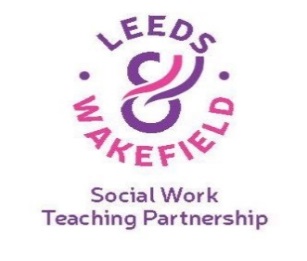 Final Report for First (70-day) and Final (100-day) PlacementPractice Educator - Please email a copy of the completed report to: Leeds Beckett University socialworkplacements@leedsbeckett.ac.ukUniversity of Leeds placements@healthcare.leeds.ac.ukAssessment of student’s ability to evidence the PCF.  Please comment on how the student has met the nine domains of the PCF to the required level for end of first or final placement.Guideline – a maximum of 250 words for each PCF domain and 500 words for the overall holistic assessment.  NB There may be particular circumstances where the Practice Educator needs to write more.PCF 1 ProfessionalismPCF 2 Values & Ethics PCF 3 DiversityPCF 4 Rights, Justice and Economic WellbeingPCF 5 KnowledgePCF 6 Critical Reflection and AnalysisPCF 7 Intervention and Skills PCF 8 Contexts and OrganisationsPCF 9 Professional Leadership For Final (100-day) placements onlyLeeds Beckett UniversityPractice Educator, please scan and submit this completed and signed report tosocialworkplacements@leedsbeckett.ac.ukStudent, please scan the completed and signed report and upload this to the appropriate domain on the PCF Development page of your placement workbook on PebblePadUniversity of LeedsPractice Educator, please scan and email this completed and signed report to  placements@healthcare.leeds.ac.ukStudent, please print off a copy of this completed and signed report to be placed in your portfolioUpdated UoL 19/06/19Recommendation of PASS or FAILPlacement DatesStart dateEnd dateNumber of days the student has completed on placementNumber of days the student has completed on placementNumber of days the student has completed on placementNumber of days the student has completed on placementStudent Full NameUniversityLeeds Beckett UniversityLeeds Beckett UniversityUniversityUniversity of LeedsUniversity of LeedsProgrammeBAMAPlacementFirstFinalLocal Authority / AgencyLeeds AdultLeeds ChildrenLocal Authority / AgencyWakefield AdultWakefield ChildrenLocal Authority / AgencyAgency (please add)Team NameRoleSignature (as applicable)DatePE1 / PE2 in trainingPE2 / PE2 MentorPractice SupervisorStudentTutorBrief summary of student workloadEvidence of three direct observationsEvidence of Service User feedbackAny issues or circumstances to be taken into account? (Placement, e.g. PE, PE changes or organisational factors Student, e.g. health, personal circumstances)YesAny issues or circumstances to be taken into account? (Placement, e.g. PE, PE changes or organisational factors Student, e.g. health, personal circumstances)NoAny action to be taken?YesAny action to be taken?NoInclude brief detailsInclude brief detailsInclude brief detailsAssessment Assessment Assessment Assessment Evidence used to support judgementEvidence used to support judgementEvidence used to support judgementEvidence used to support judgementCapability at level for this placement Capability at level for this placement Capability at level for this placement Capability at level for this placement DemonstratedNot demonstrated Assessment Assessment Assessment Assessment Evidence used to support judgementEvidence used to support judgementEvidence used to support judgementEvidence used to support judgementCapability at level for this placement Capability at level for this placement Capability at level for this placement Capability at level for this placement DemonstratedNot demonstrated Assessment Assessment Assessment Assessment Evidence used to support judgementEvidence used to support judgementEvidence used to support judgementEvidence used to support judgementCapability at level for this placement Capability at level for this placement Capability at level for this placement Capability at level for this placement DemonstratedNot demonstrated Assessment Assessment Assessment Assessment Evidence used to support judgementEvidence used to support judgementEvidence used to support judgementEvidence used to support judgementCapability at level for this placement Capability at level for this placement Capability at level for this placement Capability at level for this placement DemonstratedNot demonstrated Assessment Assessment Assessment Assessment Evidence used to support judgementEvidence used to support judgementEvidence used to support judgementEvidence used to support judgementCapability at level for this placement Capability at level for this placement Capability at level for this placement Capability at level for this placement DemonstratedNot demonstrated Assessment Assessment Assessment Assessment Evidence used to support judgementEvidence used to support judgementEvidence used to support judgementEvidence used to support judgementCapability at level for this placement Capability at level for this placement Capability at level for this placement Capability at level for this placement DemonstratedNot demonstrated Assessment Assessment Assessment Assessment Evidence used to support judgementEvidence used to support judgementEvidence used to support judgementEvidence used to support judgementCapability at level for this placement Capability at level for this placement Capability at level for this placement Capability at level for this placement DemonstratedNot demonstrated Assessment Assessment Assessment Assessment Evidence used to support judgementEvidence used to support judgementEvidence used to support judgementEvidence used to support judgementCapability at level for this placement Capability at level for this placement Capability at level for this placement Capability at level for this placement DemonstratedNot demonstrated Assessment Assessment Assessment Assessment Evidence used to support judgementEvidence used to support judgementEvidence used to support judgementEvidence used to support judgementCapability at level for this placement Capability at level for this placement Capability at level for this placement Capability at level for this placement DemonstratedNot demonstrated Overall Summary of the Holistic Assessment (maximum 500 words)Please provide clear learning needs and objectives for future development.Please refer to PCF at first placement and PCF and KSS at final placement.PE1 / PE2 in training; PE2 / PE2 Mentor; Practice Supervisor comments on report (as applicable, maximum 200 words)Student’s comments (maximum 200 words)Tutor comments (maximum 200 words)Permission to share this report with potential employersI agree to Leeds Beckett University or the University of Leeds sharing the contents of this report with potential employers to whom the student may apply for employmentPermission to share this report with potential employersI agree to Leeds Beckett University or the University of Leeds sharing the contents of this report with potential employers to whom the student may apply for employmentPermission to share this report with potential employersI agree to Leeds Beckett University or the University of Leeds sharing the contents of this report with potential employers to whom the student may apply for employmentRoleSignatureDatePractice EducatorStudent